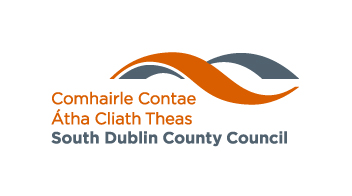 WASTE FACILITY PERMIT & CERTIFICATE OF REGISTRATIONAPPLICATION FORMWASTE FACILITY PERMIT & CERTIFICATE OF REGISTRATION APPLICATION FORMBEFORE FILLING OUT THIS FORM PLEASE NOTE THE FOLLOWINGBefore completing this application form please contact South Dublin County Council to arrange a pre-application meeting (email: wasteregulation@sdublincoco.ie or phone: 4149000 extn: 2250)Please ensure that each section of this application is fully completed and signed, entering n/a (not applicable) where appropriate, and that all necessary documentation is attached to your application.The following drawings should be submitted with your application:Site Location Map Scale 1:10,000 – 1:50,000Facility Layout Plan Scale: 1:500 – 1:250 to include the following: Site EntranceWaste Storage AreasSite drainage, to include the location of all surface water drains, foul drains and interceptor(s) (if installed). The drawing should be provided on foot of a Consulting Engineers Survey. Site OfficeWeighbridge Traffic FlowNature of surfacing within the permitted facilityEmission PointsLocation of Fixed/Erected notices (not required for review applications)Please note one hard copy and one soft copy (emailed to wasteregulation@sdublincoco.ie ) of the completed application form including all required documentation should be submitted.Further information on Waste Facility Permits & Certificates of Registration may be found on the South Dublin County Council Website (www.sdcc.ie )Please return completed application form to:  Environment Water & Climate Change, South Dublin County Council,Enforcement & Licensing Division, County Hall, Tallaght, Dublin 24Section A: Type of ApplicationPlease tick the relevant box to which this application applies (Only one box may be ticked).A.2	Is the application being completed by a Consultant/Agent? Yes	No	If yes give the Consultant’s/Agent’s name, address and contact details below.Section B: About the ApplicantThis section relates to the applicant(s) who will be operating the waste facility.Full name of applicant(s)  [Article 10 (1) (a)]Applicant(s) must be a legal entity (individual, sole trader, partnership or body corporate).All trade name(s) used or proposed to be used by the applicant(s) [Article 10 (1) (b)]If the applicant(s) is a sole trader, section B3 and B4 do not need to be completed.Is the applicant(s) a body corporate? [Article 10 (1) (h)]Yes					No	(i) If yes please give the company number and supply a copy of the appropriate certificate issued by the Companies Registration Office(ii) If yes please give the specified Company Registration or Trade Name if trading under a name. [Article 10 (1) (i)]Is the applicant(s) a partnership? [Article 10 (1) (e)]Yes				No	If the applicant is a partnership, give the names and addresses of all partners:Full address of applicant(s) [Article 10 (1) (d)]The address of the principal place of business, or in the case of a body corporate the registered or principal office, of the applicant(s) and, where applicable, the telephone number, telefax number and e-mail address of the applicant(s), and, if different, any address to which correspondence relating to the application should be sent:If the applicant(s) is a body corporate please give the name and home address of any person who is a director, manager, company secretary or other similar officer of each body corporate: [Article 10 (1) (f)]Legal Interest in the land [Article 10 (1) (c)]State and provide a copy of the proof of the legal interest and permission held by the applicant(s) in the land on which the proposed facility is located (e.g. leaseholder, owner, tenant, prospective purchaser):Please note that in the case of a leaseholder, lease provided should cover the duration of the permitted activity. Should this not be the case the permit will be issued for the duration of the lease.Relevant Convictions/Court OrderHas the applicant, including in the case of a body corporate any officer of that body corporate, been convicted of any offence, the Act, the Environmental Protection Agency Acts 1992 and 2003, the Local Government (Water Pollution) Acts 1977 and 1990 or the Air Pollution Act 1987 and the Waste Management (Facility Permit and Registration) Regulations S.I No. 821 of 2007 and the Waste Management (Facility Permit and Registration) Amendment Regulations S.I No. 86 of 2008  within the previous 10 years? [Article 10 (1) (dd)]Yes	No	If yes (a) please include a supplementary sheet detailing the court hearing, case, nature of the offence and any penalty or requirements imposed by the court. Where there is more than one offence to be considered, please use a separate sheet for each offence. [Article 10 (1) (dd)]If yes (b) please include a supplementary sheet detailing any requirement imposed on the applicant by order of the court under the Act [Article 10 (1) (ee)]Where the applicant is a person or partnership, include details of any such conviction where the person or partner was at any time within the last 10 years prior to this application, a director, manager, company secretary or similar officer for a body corporate. [Article 10 (2) (b)]Technical Competence (Fit and Proper Person)Please detail the applicant(s) technical knowledge and qualifications (Article 5) relevant to the management of a waste facility. Please use a separate sheet if required.Financial Commitment Discharge [Article 10 (1) (s)]Please provide particulars in respect of such matters affecting the ability of the applicant(s) to meet the financial commitments or liabilities which will be entered into or incurred by the person(s) in carrying on the activity or in ceasing to carry on the activity at the facility. Section C: About the FacilityThe location or postal address of the facility to which the application relates [Article 10 (1) (g)]Site Location Map and Layout Plans [Article 10 (1) (k)]Maps submitted should be no greater than A3 sizeMap indicating the location and boundary, in red, of the site or facility to the scale of:1:1,000 or 1:2,500 or 1:5,0001:50,000 (Discovery Series)Map showing the site layout plan to the scale of 1:250 or 1:200.This map should include the following: Site entranceWaste Storage areasWaste Treatment areasSite drainage, to include the location of all surface water drains, foul drains and interceptor(s) (if installed). The drawing should be provided on foot of a Consulting Engineer’s Survey.Site officeWeighbridge Traffic flowNature of surfacing within the permitted facilityEmission pointsLocation of fixed or erected noticeAll plans and maps relating to the facility shall include particulars of:A clear delineation of the site boundariesNorthing and Easting national co-ordinate grid reference numbersOrdnance Survey Sheet Reference Number(s) (1:50,000 – discovery series) Elevation Levels (metres)  Dimensions (metres) Orientation of North PointPlanning Permission and Planning Authority [Article 10 (1) (t)]State the planning permission or planning application number (whichever is applicable at the time of submission of the application) for the facility, along with the name of the planning authority who issued it. If a certificate/declaration of exemption applies, please state this and supply a copy of the certificate/declaration of exemption. An incorrect or false planning permission or planning application number will result in the application being invalidated.Operating HoursWhat are the proposed operating hours of the facility?Traffic Management System [Article 10 (1) (v)]Please provide details on any proposed internal traffic management system (including queuing) Lifetime of the facility [Article 10 (1) (r)]What is the expected lifetime, in years, of the facility or activity?Agency declaration on type of authorisation [Article 10 (1) (u) & Article 11]Has the Environmental Protection Agency declared what type of authorisation the proposed activity requires? If yes, please enclose a copy of this declaration.Yes	No	Section D: About the ActivityDescription of the waste activityDescribe the nature of the waste related activity which is proposed to be carried on within the facility. [Article 10 (1) (j)]. (Continue on a separate sheet if necessary)Is an Environmental Impact Statement (EIS) required for this activity ? If yes, please enclose a copy of the EIS.Yes					No	Class or Classes of the waste activity [Article 10 (1) (l)]Identify the class or classes of activity that will take place at the facility, in accordance with;Disposal and Recovery activities as per the third and fourth schedules of the Waste Management Act 1996, as amended (see Appendix 2); andClasses of Activity subject to waste facility permit application to a local authority as per Part I of the third schedule of the Regulations (see Appendix 3) or Classes of Activity subject to certificate of registration with the local authority or the Agency as per Part II of the third schedule of the Regulations (see Appendix 4)Where two or more activities are carried out at the facility, identify the principal activity as per the Regulations. Please use a separate sheet if required.Waste Volumes: [Article 10 (1) (m)]Detail the annual quantity of waste to be accepted at the facility, for each class. Please provide specifics of the following, where relevant:The lifetime tonnage for WFP Class 5&6 and COR Class 5&6. The amount of residual waste for WFP Class 7&10 and CoR Class 7, 10 Days of storage for CoR Class 1&10 Quantity at any one time for WFP Class 8 and CoR Class11, 12 &13Please state units used, which may be tonnes, cubic metres or number of units dependent upon waste type. Refer to section Table 1 Volume to weight Conversion factors in section 1.3 Guidance on the application form.Where waste is accepted by volume, or estimations are used, the volumes to weight conversion factors shall be detailed on a separate sheet. Waste Types [Article 10 (1) (m) (i)]Using the current European Waste Catalogue Code(s), state the waste types to be accepted at the facility:Improvement or development of land [Article 10 (1) (x)]Does the proposed activity involve the improvement or development of land?Yes				No	If yes, please supply details of The existing and final profiles and contours of the landAverage and maximum depth of fill Facility closure planPurpose of fill (landscaping, engineering, etc,)Supporting statement as to the purpose of the placement of waste on land from agricultural advisor, engineer, landscape architect or other technical expertIf necessary some of this information may be supplied in drawing plan form.Waste Processes [Article 10 (1) (n)]Please describe the plant, methods, processes, and operating procedures for all activities undertaken at the facility. If necessary continue onto additional sheets, ensuring that all sheets are numbered and labelled.Recording waste types and quantities [Article 10 (1) (m) (ii)]Detail how the types and quantities of waste accepted will be accurately recorded. If any estimation or conversion factors are to be applied please detail these.Waste Acceptance Procedures [Article 10 (1) (ff)]What are the waste acceptance procedures that will be applied at the facility? Include details of what will happen with wastes that do not comply with the acceptance criteria (quarantine or rejection):Emissions from the Facility [Article 10 (1) (o)]Will the facility create any emissions to air (including dust and odour), water, land, sewer or noise?  Yes					No	If yes, please detail the source, location, nature, composition, quantity, level and rate of these emissions. State whether the emissions will be continuous or periodic and if periodic please give details. If necessary, continue onto additional sheets, ensuring that all sheets are numbered and labelled.Monitoring Emissions at Source [Article 10 (1) (p)]Detail how the emissions and the environmental impact of such emissions will be monitored. Include on the site layout plan details of monitoring and sampling points, including a key to allow clear identification of these points. If necessary, continue onto additional sheets, ensuring that all sheets are numbered and labelled.Label emissions and sampling/monitoring points as follows:Discharge points to water and associated sampling/monitoring locations - SW1, SW2, etc Discharge points to sewer – S1, S2, etcDischarge points to air and associated sampling/monitoring locations - A1, A2, etcNoise sources and associated monitoring locations – N1, N2, etcDischarges to land (for example, via percolation area or sludge for landspreading) – LD1, LD2 Soil Sampling: SS1, SS2Minimising environmental impact of emissions [Article 10 (1) (gg)]What are the likely environmental impacts of these emissions? Include details of how these emissions will be minimised to prevent the following (if necessary, use additional sheets numbering all:adverse environmental impactLitterDustOdourNoiseAmbient Monitoring [Article 10 (1) (p)]Detail how the emissions and the environmental impact of such emissions will be monitored. Include on the site layout plan details of monitoring and sampling points, including a key to allow clear identification of these points. Label emissions and sampling/monitoring points as follows:Surface water ambient sampling/monitoring locations – ASW1, ASW2, etcGroundwater – GW1, GW2Air ambient sampling/monitoring locations – AA1, AA2, etcNoise ambient monitoring locations – AN1, AN2, etcIf necessary, continue onto additional sheets, ensuring that all sheets are numbered and labelled.Housekeeping [Article 10 (1) (q)]What are the measures in place to prevent unauthorised or unexpected emissions from the facilities and minimise the impact on the environment of any such emissions, including emergency measures for incidents such as spillages.If necessary, continue onto additional sheets, ensuring that all sheets are numbered and labelled.Description of the proposed measures to be taken for vermin control (for example, flies, birds and rodents) [Article 10 (1) (hh)].Facility Security [Article 10 (1) (gg)]Provide details of the on-site security measures, including details of how unauthorised disposal of waste at the facility will be prevented.If necessary, continue onto additional sheets, ensuring that all sheets are numbered and labelled.Other ProceduresProvide details of any other operational or housekeeping procedures on site, not already covered (for example accident and emergency, EMS/EMAS, environmental reporting).If necessary, continue onto additional sheets, ensuring that all sheets are numbered and labelled.Arrangements for the off-site recovery or disposal of wastes [Article 10 (1) (bb)]Provide a description of any proposed arrangements for the off-site recovery or disposal of wastes. If this waste is destined for another waste facility, include the site name and permit / licence number of the site(s) which it is proposed to use:If waste is destined for export relevant details (for example, waste broker, proposed TFS arrangements, etc.) should be provided.Animal By-Products [Article 10 (1) (w)]Does the facility biologically treat animal by-products within the meaning of Regulation (EC) 1774/2002 (as amended)?  Yes				No	If yes, please supply details of any application made to the Minister for Agriculture and Food for veterinary authorisation for the facility.Section E: Facility Setting.Proximity to European or designated sites [Article 10 (1) (x)]Is the proposed facility located in, or adjacent to, or impinges upon any European (for example SAC’s, SPA’s or Ramsar) sites? Does the facility sit within any other designated sites (for example NHA’S)? This information is available on the National Parks and Wildlife Service Website Map Viewer at www.npws.ie/en/If yes, please give details of the sites and identify on a map their location relative to site of the activity:Water Catchment [Article 10 (1) (aa)]Is the site located in the immediate catchment of a water course?Yes					No	If yes, please supply details of the flood studies undertaken to ensure that the potential for increased run-off or contamination of the watercourse is adequately mitigated.Land UsePlease provide details of the following:Correspondence with Minister/National Parks and Wildlife Service [Article 10 (1) (z)]Please supply details of any discussions or correspondence which have taken place with the Minister for the Environment, Heritage and Local Government and/or the National Parks and Wildlife Service.Biodiversity [Article 10 (1) (y)]Please provide details of the biodiversity of the site.Section F:  Additional InformationAdditional Information If there is additional information which the applicant feels may be required by the authority in making its decision and any information identified as part of pre-application consultation, should be included here. Supporting documents may be provided.Section G: Statutory DeclarationI declare that the information given in the application by (Legal Entity)_________________________ for the purpose of obtaining a Waste Facility Permit or Certificate of Registration is correct, and that no information which is required to be included in the said application has been omitted.I make this solemn declaration conscientiously believing the same to be true and by virtue of the Statutory Declarations Act 1938.I authorise South Dublin County Council to make any enquiries from official sources as it may consider necessary for the purpose of determining this application and, pursuant to section 8 of the Data Protection Act 1988. I consent to the disclosure of details of convictions for relevant offences specified under article 10 of the Waste Management (Facility Permit and Registration) Regulations 2007, as amended. Signature:			____________________________ Name (Block Capitals):	____________________________Declared before me at _____________________ this ___________ day of ______,______________, 20_____. #	# To be completed by a Solicitor/Commissioner of Oaths/Notary Public/Peace Commissioner/Garda Síochána.Signature of Witness:	____________________________ Name (Block Capitals):	____________________________Occupation:			____________________________Date:				____________________________WARNING: Any person who gives false or misleading information for the purpose of obtaining a Waste Facility Permit or Certificate of Registration renders themselves liable to severe penalties.Section B9: Financial Commitment Discharge DeclarationThis document must be completed to satisfy South Dublin County Council that the applicant meets the full definition of a “fit and proper person” as defined in Article 5 of the Waste Management (Facility Permit and Registration) Regulations 2007, as amended.Please note that under Article 18(5)(e) and Article 37(12), a local authority shall not grant a Waste Facility Permit or a Certificate of Registration unless it is satisfied that the applicant is a fit and proper person. In order to satisfy the requirements of Article 10(1)(s), all applicants are required to submit a signed declaration stating their financial ability to properly carry out waste handling/storage activity in a manner that will not cause environmental pollution or breach environmental standards. The declaration, below, is to be completed by an independent financial body. (eg: accountant or bank manager) An applicant can also submit any non-confidential financial information eg: company accounts etc. with the declaration in support of the financial declaration.Warning: Any person who gives false information or misleading information for the purpose of obtaining a Waste Facility Permit/Certificate of Registration renders themselves liable to severe penalties.Checklist of information to be supplied with applicationApplication for a Waste Facility Permit	Application for a Review of a Waste Facility PermitApplication for a Certificate of RegistrationApplication for Review of Certificate of RegistrationContact Name:Address:Telephone/Mobile: e-mail:Name(s): Name(s):Name(s):Trade Name(s): Document(s) Reference:Company Number: Document(s) Reference: Name: Address:Name: Address:Name:Address:Principal Place of Business of the Applicant(s)Principal Place of Business of the Applicant(s)Contact Name:Address: Telephone/Mobile: e-mail: In the case of a body corporate the registered or principal office, of the applicant(s)In the case of a body corporate the registered or principal office, of the applicant(s)Address:Telephone/Mobilee-mail:Contact Name: Any address to which correspondence relating to the application should be sent, if different from above:Any address to which correspondence relating to the application should be sent, if different from above:Address:Telephone/Mobilee-mail:Contact Name: NameHome AddressPositionDetails of the Facility ManagerDetails of the Facility ManagerName:Business Address:Telephone/Mobilee-mail:Legal Interest: Document(s) Reference: Document(s) Reference: Document(s) Reference: Document(s) Reference: Document(s) Reference:Document(s) Reference: Address: Townland:Northing and Easting National Grid Reference for centre of site(10 digit 5E,5N)Planning Permission Number :Planning Application  Number:Local Authority:Document(s) Reference: Weekdays:Weekends:Public Holidays: Document(s) Reference: Expected Lifetime: Document(s) Reference: Document(s) Reference: Disposal activities as per the third schedule of the Waste Management Act 1996, as amendedDisposal activities as per the third schedule of the Waste Management Act 1996, as amendedClass Number:Class DescriptionExample: Class No. 1Example:  Deposit on, in or under land.Recovery activities as per the fourth schedule of the Waste Management Act 1996, as amendedRecovery activities as per the fourth schedule of the Waste Management Act 1996, as amendedClass Number:Class DescriptionIf applying for a Waste Facility Permit - Classes of Activity subject to waste facility permit application to a local authority as per Part I of the third schedule of the RegulationsIf applying for a Waste Facility Permit - Classes of Activity subject to waste facility permit application to a local authority as per Part I of the third schedule of the RegulationsClass Number:Class DescriptionIf Applying for a Certificate of Registration - Classes of Activity subject to certificate of registration with the local authority or the Agency as per Part II of the third schedule of the RegulationsIf Applying for a Certificate of Registration - Classes of Activity subject to certificate of registration with the local authority or the Agency as per Part II of the third schedule of the RegulationsClass Number:Class DescriptionPrincipal Activity:Document(s) Reference:ClassUpper Threshold as per 3rd ScheduleProposed VolumeSite Throughput (with Units): Document(s) Reference: EWC Code (6 digits)Waste TypeQuantity/unitsDocument(s) Reference: Document(s) Reference:Waste Quantities: Document(s) Reference:Document(s) Reference:Document(s) Reference:Document(s) Reference:Document(s) Reference:Document(s) Reference:Document(s) Reference:Document(s) Reference:Document(s) Reference: Document(s) Reference: DesignationYesNoSpecial Area of Conservation (SACs)Special Protection Area (SPAs)RamsarNatural Heritage Areas (NHAs)Nature ReservesRefuge for Flora or FaunaWildfowl SanctuariesManagement AgreementsAffected Sites: Document(s) Reference:Document(s) Reference: Current use of the land:Historic Use of the Land:Condition of the land (for example contamination):Adjacent land use:North:South: East: West: Document(s) Reference: Document(s) Reference: Document(s) Reference:Information requiredArticleIncludedA copy of the relevant page from the newspaper(s) in which notices in accordance with articles 7 and 8 have been published.  10(3)(a)A copy of the text of the notices erected or fixed in accordance with articles 7 & 8 must also be supplied.10(3)(b)Details of any court hearing, case, nature of the offence and any penalty or requirements imposed by the court. 10(1)Where the applicant is a person or partnership, include details of any such conviction where the person or partner was at any time within the last 10 years prior to this application, a director, manager, company secretary or similar officer for a body corporate10(1)Site location plan, with clearly marked site boundaries in red, and North point indicated, Ordnance survey reference sheet number(s), the site elevation with reference to the ordnance datum used must be included10(3)(c)Proposed site layout must be included, with the North point indicated and site dimensions in metres. This plan should include all necessary monitoring and sampling point locations, and any emission point(s) clearly marked. There should be a clearly legible key for the identification of the relevant points. Ordnance survey reference sheet number(s), the site elevation with reference to the ordnance datum used must be included.All maps/drawings/plans must be no larger than A3 size and scaled appropriately such that they are clearly legible. In exceptional circumstances, where A3 is considered inadequate, a larger size may be requested10(3)(c) (ii) and (iii)An additional copy of the site location plan, detailing the site boundary in red, with the locations of the notice erected or fixed in accordance with article 8 clearly marked on it.10(3)(c) & (i)A copy of the current tax clearance / C2 certificate issued to the applicant(s) by the Revenue Commissioners, or appropriate certificate from the relevant tax authority for non-domiciled applicants.10(3)(d)Where applicable, a copy of proof of the company registration and trade name must be supplied.  10(3)(e)The correct application fee in accordance with article 42 and as specified in the fifth schedule of the Regulations.10(3)(f)